Protokoll der Vorstandssitzung vom 16. September 2020 ab 19.00 Uhr in MühlauDer ProtokollführerMatthias Gantner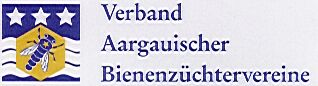          www.bienen-ag.ch                Aarau,  22. September 2020BegrüssungGenehmigung Protokoll:Das Protokoll vom letzten Mal wird einstimmig genehmigt.Rückblick DV Online/Schriftlich:Die schriftliche DV-Abstimmung ist beendet und alle Traktanden wurden genehmigt.Francesco Tucci hat die Wahl angenommen.Diskussion bez. der Position von FrancescoEntscheid: Francesco übernimmt die Funktionen von Vincent.Francesco Tucci nimmt die Funktion an.Francesco und Vincent werden sich austauschen.Es soll eine Vorstandssitzung mit dem Zweck die Jobbeschreibungen einer jeden Position zu definieren abgehalten werden.Vincent Kocher wird für seine Dienste verdankt und verabschiedet.Seuchenbeitrag:Der Seuchenbeitrag soll ab 2021 nicht mehr erhoben werden, da es eine Einigung mit dem Kanton gegeben hat (ADDW)Stand der Homepage:Die neue Website ist im Juni online gegangen.Pipeline:Schwarmfängerliste inkl. Geo-TaggingEinheitliche Bezeichnungen in den UnterordnerSpeicherplatrz für den VorstandAdresszentralisierungNewsEventsEv. MarktplatzDie drei Ressorts des Verbandes (Zucht-, Honig- und Beraterwesen) haben ihre eigenen Subseiten gekriegt, sind aber noch nicht ganz aktualisiert.Der Vorstand trifft sich am 17. Oktober um 9 Uhr bei Stefan um die Webseite zu aktualisieren.Auszahlung Spesen:Die Spesen 2020 sollten bis Ende 2020 ausbezahlt sein. Damit dies möglich ist müssen die Spesenformulare bis Ende November 2020 an den Kassier zurückgesendet werden.Entscheid Vorbereitung:Was passiert mit den Spesen, welche zwischen dem 1. und 31. Dezember anfallen?Pauschalen:InternetTelefonBriefmarkenKopienSitzungen beim OrganisatorOhne EssenMit EssenBesuch Kinder / Schule RheinfeldenDie Schule Rheinfelden hat einen Standbesuch durchgeführt.Die Geschichte inkl. Bilder soll auf die Homepage als News aufgeschaltet werden.Termin nächste Sitzung:Vosi:     4.11.2020 ab 19Uhr bei Francesco, Fliederweg 21, EikenWebsitzung:    17. Oktober ab 9Uhr bei StefanEnde der Sitzung: 21.00 UhrPendenz:WerBis wannCare Team an Kadertagung im NovemberAndreasNovemberSpesen-PauschalenMatthias04.11.2020Vorstandssitzung zur Definition der JobsAlleOffenBeschlüsse:AusFrancesco Tucci nimmt die Wahl und die Funktion an3Vorstandssitzung zur Definition der Jobs3